La Société Française d’Hématologie lance un appel d'offre pour des subventions sous forme soit d'un CDD d'une durée maximale de 6 mois non-renouvelable et d'un montant mensuel net de 1 409.04 €, soit d'une somme maximale de 16 000 € versée à un organisme employeur (Université/ INSERM/…..).Les thèmes de recherche doivent concerner exclusivement l'Hématologie (ce champ exclut l'immunologie fondamentale). Ces subventions sont destinées au financement de : Fin de thèse effectuée en France (6 derniers mois maximum avant soutenance)La période de soudure suivant la thèse (obligatoirement soutenue dans l'année), avant départ en stage post-doctoral déjà accepté.Les candidats et leur responsable (directeur de thèse) doivent être membres de la SFH en s'acquittant de la cotisation annuelle. Le dossier peut être : Téléchargé à partir du site de la SFH : http://sfh.hematologie.netObtenu auprès du secrétariat par email : info@hematologie.net ou  mcesaire@free.frREMARQUES IMPORTANTES : Les subventions de la SFH prennent la forme de CDD. Ces contrats demandent un délai de mise en place. Un délai de plusieurs semaines entre l’attribution de la subvention et le 1er versement est à prévoir. Le contrat pourra débuter au 1er octobre ou au 1er novembre 2024 pour une durée de 6 mois. Le versement du salaire ne sera possible qu'après réception d'une attestation d'affiliation à une mutuelle et de refus de celle proposée par la SFH.Documents à joindre- Obligatoire -Un Curriculum VitaeUne lettre du responsable du programme de recherche ou du Directeur de thèseUne attestation d’accueil et/ou lettre de recommandation, signée du Directeur du laboratoire de thèse ou du laboratoire d’accueil du post-doc pour les bourses de soudure. Attention : Les dossiers incomplets ou reçus hors délai ne seront pas évalués. Les dossiers doivent être adressés :  1 exemplaire en format PDF en 1 seul fichier (lettres comprises non signées) par e-mail à : mcesaire@free.fr 1 exemplaire imprimé comportant les signatures originales adressés par courrier postal à Société Française de la SFHMarie-Line CESAIREAO Subventions printemps 2024Laboratoire Centrale d’HématologieHôpital Saint-Eloi – 80 Avenue A. Fliche34295 MONTPELLIER Cedex 05Merci de ne pas scanner les dossiers afin d’éviter des dossiers trop lourds.Date limite de soumission : le 26 mai 2024 à minuit (Date et heure de réception du dossier par e-mail faisant foi). Vous devez recevoir un accusé de réception.La copie papier peut être postée jusqu'au 31 mai 2024 (cachet de la poste faisant foi)Les dossiers de candidature seront examinés par le Conseil Scientifique et la décision sera communiquée avant fin juin 2024, pour une prise d'effet au 1er novembre 2024 au plus tard.Fiche RésuméFin de thèse 	 Soudure Nom : 	Prénom : 	Laboratoire : 	Titre du projetMots clés Résumé du projet (10 lignes)3 principales publications du candidat1 -	2 - 	3 – 	Fiche CandidatNom : 	Prénom :	Nationalité : 	Situation de famille : 	Adresse personnelle : 	 - Fixe : 	 Mobile : 	@ - Mail : 	Master2 (ou DEA)Date d’obtention :	Classement : 	Labo Stage Master2: 	ThèseUniversité :	Date de 1ère inscription : 	Date prévue de soutenance : 	Laboratoire d’accueil : 	Titre projet de thèse : 	SoudureLaboratoire étranger (joindre l’attestation) : 	Date de départ : 	Objectifs de carrière – à remplir obligatoirement :Financement actuel Origine : 	Montant : 	 Echéance : 	Financement demandéDurée : 	Fiche Candidat (suite)Votre laboratoire a-t-il déjà bénéficié d’un soutien de la SFH ?	Si oui, de quel type ? (fin de thèse ou soudure, date et nom du (des) bénéficiaires)	Ce soutien a t il donné lieu à des publications ?	Si oui, lesquelles ? 	Autres organismes sollicités (en cas d’absence, justifier obligatoirement):Laboratoire d’accueilDirecteurNom : 	Prénom : 	Laboratoire Intitulé : 	Appartenance administrative : 	Adresse : 	 - Tél : 	 @ - Mail : 	Organigramme du laboratoire d’Accueil et de l’Equipe d’accueil Publications de l’équipe d’accueil (3 dernières années)indiquer celles de l'encadrant	Programme de rechercheA développer (maximum 5 pages, en français)Titre du projet : Nom du demandeur : Laboratoire : Directeur de thèse (ou encadrant du programme de recherche) : Publications du candidatListe complète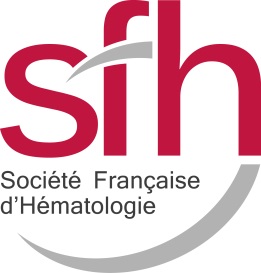 SUBVENTIONS de fin de THESE et de SOUDURE Appel d'offre printemps 2024